FECHA: _____________________________________________EN LA CIUDAD DE 	__ DEPARTAMENTO DE ________________________ SE PRESENTÓ EN EL DESPACHO DEL 			EL SEÑOR(A):			               IDENTIFICADO (A) CON LA CEDULA DE CIUDADANIA No.	_______________  , A FIN DE TOMAR POSESION DEL CARGO DE ________________    _______________ CÓDIGO ________ GRADO _______ DE LA PLANTA DE PERSONAL DE LA SUPERINTENDENCIA DE NOTARIADO Y REGISTRO ________			______ PARA EL CUAL SE NOMBRO POR RESOLUCIÓN ___________	DE FECHA                        ________        .  	RELACIONAR EN EL RECUADRO RESPECTIVOGERENCIA PÚBLICA:          LIBRE NOMBRAMIENTO Y REMOCION		             ENCARGOCARRERA REGISTRAL:EN PROPIEDAD	EN PROVISIONALIDAD              ENCARGOCARRERA ADMINISTRATIVA:EN PERIODO DE PRUEBA	EN PROVISIONALIDADENCARGO		INCORPORACIÓNNOMBRAMIENTO TEMPORAL	JUDICANTEEl nombrado prestó juramento conforme a lo dispuesto en el artículo 2.2.5.1.8 del Decreto 648 de 2017. Igualmente de acuerdo con lo dispuesto en el artículo 9º de la Resolución 14452 de 2014 (Código de Ética) se comprometió a mantener la debida reserva y confidencialidad de los documentos a su cargo, así como los de la dependencia (Secreto Profesional).FIRMA DEL POSESIONADO	FIRMA DE QUIEN DA POSESIONRevisó: Aprobó: Elaboró: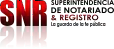 PROCESO: GESTIÓN DE VINCULACIÓN DEL TALENTO HUMANOCódigo: MP - GNTH - PO - 01 - PR - 01 - FR - 01PROCESO: GESTIÓN DE VINCULACIÓN DEL TALENTO HUMANOVersión: 01FORMATO ACTA DE POSESIÓNFecha: 26/11/2021